РЕСПУБЛИКА КРЫМ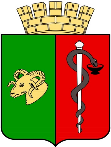 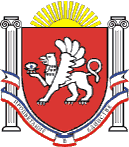 ЕВПАТОРИЙСКИЙ ГОРОДСКОЙ СОВЕТ
Р Е Ш Е Н И ЕII созывСессия №6728.04.2023                                   г. Евпатория                                            № 2-67/3О поручении Контрольно-счётному органу –Контрольно-счетной палате городскогоокруга Евпатория Республики Крым             В соответствии со ст. 38 Федерального закона от 06.10.2003 №131-ФЗ «Об общих принципах организации местного самоуправления в Российской Федерации», ст. 12 Федерального закона от 07 февраля 2011 года № 6-ФЗ «Об общих принципах организации и деятельности контрольно-счетных органов субъектов Российской Федерации, и муниципальных образований», ст.11 Положения о Контрольно-счетном органе – Контрольно-счетной палате городского округа Евпатория Республики Крым, утверждённого решением Евпаторийского городского совета Республики Крым № 2-36/2 от 09.11.2021, решением Евпаторийского городского совета Республики Крым от 28.01.2022 №2-41/2 «Об утверждении Порядка включения в Годовой план деятельности Контрольно-счетного органа – Контрольно-счетной палаты городского округа Евпатория Республики Крым поручений Государственного совета Республики Крым, Евпаторийского городского совета Республики Крым, предложений Главы Республики Крым, Главы муниципального образования городской округ Евпатория – председателя Евпаторийского городского совета Республики Крым», учитывая рекомендации Комитета по вопросам местного самоуправления, нормотворческой деятельности и регламента (протокол № 3 от 22.03.2023) -городской совет Р Е Ш И Л:Поручить Контрольно-счетному органу – Контрольно-счетной палате городского округа Евпатория Республики Крым провести контрольное мероприятие «Проверка эффективного и целевого использования бюджетных средств, направленных на выполнение работ по благоустройству территорий по объекту «Капитальный ремонт набережной Лазурная, г. Евпатория, 2-ой участок»».Контрольно-счетному органу – Контрольно-счетной палате городского округа Евпатория Республики Крым включить контрольное мероприятие «Проверка эффективного и целевого использования бюджетных средств, направленных на выполнение работ по благоустройству территорий по объекту «Капитальный ремонт набережной Лазурная, г. Евпатория, 2-ой участок»» в Годовой план работы на 2023 год.Настоящее решение вступает в силу со дня принятия и подлежит обнародованию на официальном сайте Правительства Республики Крым – http://rk.gov.ru в разделе: муниципальные образования, подраздел – Евпатория, а также на официальном сайте муниципального образования городской округ Евпатория Республики Крым –                     http:// my-evp.ru в разделе Документы, подраздел – Документы городского совета в информационно-телекоммуникационной сети общего пользования.Контроль за исполнением настоящего решения возложить на комитет по вопросам местного самоуправления, нормотворческой деятельности и регламента.ПредседательЕвпаторийского городского совета			                          	Э.М. Леонова